MINISTÉRIO PÚBLICO DA UNIÃO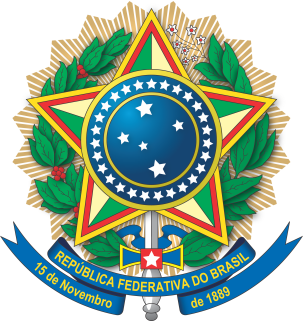 MINISTÉRIO PÚBLICO MILITARPROCURADORIA-GERAL DE JUSTIÇA MILITARESCALA DE PLANTÃO DO GABINETE DO PGJMGabinete do PGJM: pgjm.gabinete@mpm.mp.br Assessoria Jurídica do PGJM: pgjm.assessoria@mpm.mp.brPlantão integralPlantão noturnoABRIL de 2024ABRIL de 2024ABRIL de 2024ABRIL de 2024ABRIL de 2024DiaPGJMChefia de GabineteAssessoria JurídicaSecretaria1o/04Dr. CLAURO ROBERTO DE BORTOLLIDr JORGE AUGUSTO CAETANO DE FARIASMarcelo Kaiser GuimarãesDaniela Silva Moura1o/04Dr. CLAURO ROBERTO DE BORTOLLI(61) 99827-9209(61) 99828-4692(61) 99996-59692/04Dr. CLAURO ROBERTO DE BORTOLLIDr JORGE AUGUSTO CAETANO DE FARIASMarcelo Kaiser GuimarãesDaniela Silva Moura2/04Dr. CLAURO ROBERTO DE BORTOLLI(61) 99827-9209(61) 99828-4692(61) 99996-59693/04Dr. CLAURO ROBERTO DE BORTOLLIDr CÍCERO ROBSON COIMBRA NEVESMarcelo Kaiser GuimarãesDaniela Silva Moura3/04Dr. CLAURO ROBERTO DE BORTOLLI(61) 99986-8546(61) 99828-4692(61) 99996-59694/04Dr. CLAURO ROBERTO DE BORTOLLIDr CÍCERO ROBSON COIMBRA NEVESMarcelo Kaiser GuimarãesDaniela Silva Moura4/04Dr. CLAURO ROBERTO DE BORTOLLI(61) 99986-8546(61) 99828-4692(61) 99996-59695/04Dr. CLAURO ROBERTO DE BORTOLLIDr CÍCERO ROBSON COIMBRA NEVESMarcelo Kaiser GuimarãesDaniela Silva Moura5/04Dr. CLAURO ROBERTO DE BORTOLLI(61) 99986-8546(61) 99828-4692(61) 99996-59696/04Dr. CLAURO ROBERTO DE BORTOLLIDr CÍCERO ROBSON COIMBRA NEVESMarcelo Kaiser GuimarãesDaniela Silva Moura6/04Dr. CLAURO ROBERTO DE BORTOLLI(61) 99986-8546(61) 99828-4692(61) 99996-59697/04Dr. ANTÔNIO PEREIRA DUARTEDr CÍCERO ROBSON COIMBRA NEVESMarcelo Kaiser GuimarãesDaniela Silva Moura7/04Dr. ANTÔNIO PEREIRA DUARTE(61) 99986-8546(61) 99828-4692(61) 99996-59698/04Dr. ANTÔNIO PEREIRA DUARTEDr CÍCERO ROBSON COIMBRA NEVESMarcelo Kaiser GuimarãesDaniela Silva Moura8/04Dr. ANTÔNIO PEREIRA DUARTE(61) 99986-8546(61) 99828-4692(61) 99996-59699/04Dr. ANTÔNIO PEREIRA DUARTEDr CÍCERO ROBSON COIMBRA NEVES Marcelo Kaiser GuimarãesDaniela Silva Moura9/04Dr. ANTÔNIO PEREIRA DUARTE(61) 99986-8546(61) 99828-4692(61) 99996-596910/04Dr. ANTÔNIO PEREIRA DUARTEDr CÍCERO ROBSON COIMBRA NEVESMarcelo Kaiser GuimarãesDaniela Silva Moura10/04Dr. ANTÔNIO PEREIRA DUARTE(61) 99986-8546(61) 99828-4692(61) 99996-596911/04Dr. ANTÔNIO PEREIRA DUARTEDr CÍCERO ROBSON COIMBRA NEVES Marcelo Kaiser GuimarãesDaniela Silva Moura11/04Dr. ANTÔNIO PEREIRA DUARTE(61) 99986-8546(61) 99828-4692(61) 99996-596912/04Dr. ANTÔNIO PEREIRA DUARTEDr. CÍCERO ROBSON COIMBRA NEVESMarcelo Kaiser GuimarãesDaniela Silva Moura12/04Dr. ANTÔNIO PEREIRA DUARTE(61) 99986-8546(61) 99828-4692(61) 99996-596913/04Dr. CLAURO ROBERTO DE BORTOLLIMarcelo Kaiser GuimarãesDaniela Silva Moura13/04Dr. CLAURO ROBERTO DE BORTOLLI(61) 99828-4692(61) 99996-596914/04Dr. CLAURO ROBERTO DE BORTOLLIMarcelo Kaiser GuimarãesDaniela Silva Moura14/04Dr. CLAURO ROBERTO DE BORTOLLI(61) 99828-4692(61) 99996-596915/04Dr. CLAURO ROBERTO DE BORTOLLIMarcelo Kaiser GuimarãesDaniela Silva Moura15/04Dr. CLAURO ROBERTO DE BORTOLLI(61) 99828-4692(61) 99996-596916/04Dr. CLAURO ROBERTO DE BORTOLLIMarcelo Kaiser GuimarãesDaniela Silva Moura16/04Dr. CLAURO ROBERTO DE BORTOLLI(61) 99828-4692(61) 99996-596917/04Dr. CLAURO ROBERTO DE BORTOLLIMarcelo Kaiser GuimarãesDaniela Silva Moura17/04Dr. CLAURO ROBERTO DE BORTOLLI(61) 99828-4692(61) 99996-596918/04Dr. CLAURO ROBERTO DE BORTOLLIMarcelo Kaiser GuimarãesDaniela Silva Moura18/04Dr. CLAURO ROBERTO DE BORTOLLI(61) 99828-4692(61) 99996-596919/04Dr. CLAURO ROBERTO DE BORTOLLIMarcelo Kaiser GuimarãesDaniela Silva Moura19/04Dr. CLAURO ROBERTO DE BORTOLLI(61) 99828-4692(61) 99996-596920/04Dr. CLAURO ROBERTO DE BORTOLLIMarcelo Kaiser GuimarãesDaniela Silva Moura20/04Dr. CLAURO ROBERTO DE BORTOLLI(61) 99828-4692(61) 99996-596921/04Dr. CLAURO ROBERTO DE BORTOLLIMarcelo Kaiser GuimarãesDaniela Silva Moura21/04Dr. CLAURO ROBERTO DE BORTOLLI(61) 99828-4692(61) 99996-596922/04Dr. CLAURO ROBERTO DE BORTOLLIMarcelo Kaiser GuimarãesDaniela Silva Moura22/04Dr. CLAURO ROBERTO DE BORTOLLI(61) 99828-4692(61) 99996-596923/04Dr. CLAURO ROBERTO DE BORTOLLIMarcelo Kaiser GuimarãesDaniela Silva Moura23/04Dr. CLAURO ROBERTO DE BORTOLLI(61) 99828-4692(61) 99996-596924/04Dr. CLAURO ROBERTO DE BORTOLLIMarcelo Kaiser GuimarãesDaniela Silva Moura24/04Dr. CLAURO ROBERTO DE BORTOLLI(61) 99828-4692(61) 99996-596925/04Dr. CLAURO ROBERTO DE BORTOLLIMarcelo Kaiser GuimarãesDaniela Silva Moura25/04Dr. CLAURO ROBERTO DE BORTOLLI(61) 99828-4692(61) 99996-596926/04Dr. CLAURO ROBERTO DE BORTOLLIMarcelo Kaiser GuimarãesDaniela Silva Moura26/04Dr. CLAURO ROBERTO DE BORTOLLI(61) 99828-4692(61) 99996-596927/04Dr. CLAURO ROBERTO DE BORTOLLIMarcelo Kaiser GuimarãesDaniela Silva Moura27/04Dr. CLAURO ROBERTO DE BORTOLLI(61) 99828-4692(61) 99996-596928/04Dr. CLAURO ROBERTO DE BORTOLLIMarcelo Kaiser GuimarãesDaniela Silva Moura28/04Dr. CLAURO ROBERTO DE BORTOLLI(61) 99828-4692(61) 99996-596929/04Dr. CLAURO ROBERTO DE BORTOLLIMarcelo Kaiser GuimarãesDaniela Silva Moura29/04Dr. CLAURO ROBERTO DE BORTOLLI(61) 99828-4692(61) 99996-596930/04Dr. CLAURO ROBERTO DE BORTOLLIMarcelo Kaiser GuimarãesDaniela Silva Moura30/04Dr. CLAURO ROBERTO DE BORTOLLI(61) 99828-4692(61) 99996-5969